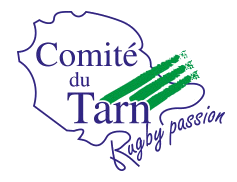 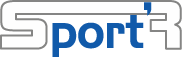 CHALLENGE DES BUTEURS ENGAGEMENT AU TOURNOI PAVOIS DU TARN – ALBI Le 30/05/2019A retourner au Comité du Tarn de Rugby, Maison des Comités, 148 Avenue Dembourg, 81000 ALBI Mél : contact@rugbytarn.frAVANT 20/05/2019CLUB:	ACCOMPAGNATEURS (représentant le club)Nom/Prénom / Fonction dans le club	Nom/Prénom / Fonction dans le club	   …………………………………………………………………………………………………….BUTEURS PARTICIPANT AU TOURNOI CADETS M16Nom/prénom      	No licence	JUNIORS M18Nom/Prénom  	No licence	